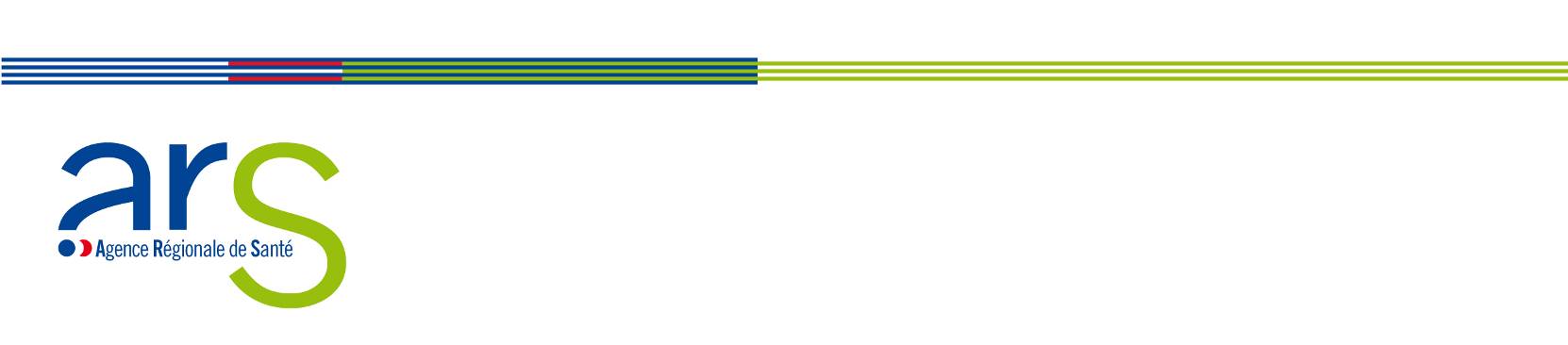 RENOUVELLEMENT D’AUTORISATIONDE L’ACTIVITE DE SOINS DE TRAITEMENT DU CANCERDOSSIER D’EVALUATIONDossier « tronc commun » par site géographique d’une même entité juridique, pour toutes les activités réalisées sur ce siteVotre établissement est titulaire d’une autorisation d’activité de soins de traitement du cancer délivrée le XXXX pour l’exercice d’une ou plusieurs pratiques thérapeutiques, autorisation qui arrivera à échéance le XXXX  . Conformément aux dispositions du Code de Santé Publique, vous devez donc vous inscrire dans une procédure de renouvellement d’autorisation. L’article L - du CSP indique qu’un dossier d’évaluation doit être déposé auprès de l’ARS au minimum  mois avant l’échéance de l’autorisation. Pour la plupart d’entre vous, ce dossier d’évaluation est donc attendu au plus tard le XXXXX.Afin de faciliter cette tâche, et celle des instructeurs, une trame-type vous est fournie. Celle-ci retient notamment les critères susceptibles d’avoir évolué depuis la visite de conformité ou du dernier renouvellement. Elle se décompose en une fiche établissement et des fiches par activité.Vous voudrez-bien adresser avant le XXXX,  exemplaires papiers et un exemplaire électronique de ce dossier rempli à l’ARS à l'adresse ars-normandie-dos-autorisations@ars.sante.frRéférent administratif  à contacter au sein de l’établissement pour toutes questions complémentaires sur ce dossierNom : ………………………………………………………………………………………………………………..Courriel : ……………………………………………………………………………………………………………Téléphone : ………………………………………………………………………………………………………..Référent Médical  à contacter au sein de l’établissement pour toutes questions complémentaires sur ce dossierNom : ………………………………………………………………………………………………………………..Courriel : ……………………………………………………………………………………………………………Téléphone : ………………………………………………………………………………………………………..MODALITES de REMPLISSAGE des dossiers de demande d’autorisation de traitement du cancer :Chaque promoteur remplit :un sous dossier « tronc commun », puisles sous dossiers vous concernant (pour les pratiques thérapeutiques déjà autorisées) : un sous dossier «traitement chirurgical des cancers mammaires »un sous dossier «traitement chirurgical des cancers digestifs » un sous dossier «traitement chirurgical des cancers urologiques » un sous dossier «traitement chirurgical des cancers thoraciques » un sous dossier «traitement chirurgical des cancers gynécologiques » un sous dossier «traitement chirurgical des cancers O.R.L.et M.F.» un sous dossier «traitement des cancers par chimiothérapie » un sous dossier «traitement des cancers par radiothérapie externe et/ou curiethérapie » un sous dossier «traitement des cancers par utilisation thérapeutique de radioéléments en sources non scellées». CADRE REGLEMENTAIRE Relatif à la procédure de renouvellement des autorisations Article L. - du Code de la santé publique Le renouvellement de l’autorisation est subordonné au respect des conditions prévues à l’article 
L. - et L. - et aux résultats de l’évaluation appréciés selon les modalités arrêtées par le ministre chargé de la santé.Il peut également être subordonné aux conditions mentionnées au deuxième alinéa de l'article L. 6122-7 :«Le titulaire de l’autorisation adresse les résultats de l’évaluation à l’agence régionale de santé au plus tard quatorze mois avant l’échéance de l’autorisation.Au vu de ce document et de la comptabilité de l’autorisation avec le schéma régional ou interrégional de santé, l’agence régionale de santé peut enjoindre au titulaire de déposer un dossier de renouvellement dans les conditions fixées à l’article L. -.A défaut d’injonction un an avant l’échéance de l’autorisation, et par dérogation aux dispositions de l’article L. -, celle-ci est tacitement renouvelée. L’avis de la commission spécialisée de la conférence régionale de la santé et de l’autonomie compétente pour le secteur sanitaire n’est alors pas requis.Article R. - du Code de la santé publique Le titulaire de l'autorisation procède, dans les conditions prévues par la présente section, à l'évaluation mentionnée à l'article L. 6122-5. Cette évaluation a pour objet de vérifier que la mise en œuvre de l'autorisation a permis :la réalisation des objectifs du schéma d'organisation des soins ;la réalisation des objectifs et des engagements pris dans le cadre du contrat pluriannuel d'objectifs et de moyens prévu à l'article L. 6114-1 pour cette activité de soins ou cet équipement matériel lourd ;le cas échéant, le respect des conditions particulières imposées dans l'intérêt de la santé publique en application de l'article L. 6122-7 ou le respect des engagements mentionnés au même article. Cette évaluation porte sur une période qui ne peut être inférieure à cinq ans. Toutefois, lorsqu'il s'agit du premier renouvellement d'autorisation, l'évaluation porte sur une période qui ne peut être inférieure à quarante mois. Relatif à l’activité de soins de traitement du cancer Articles L - et D - du CSP relatifs aux visites de conformité ;Décret - du  mars  relatif aux conditions d’implantation applicables à l’activité de soins de traitement du cancer (articles R - à R - du CSP) ;Décret - du  mars  relatif aux conditions techniques de fonctionnement applicables à l’activité de soins de traitement du cancer (article D - à D - du CSP) ;Critères d’agrément de l’INCAAvis ministériel du  juin  relatif aux critères d’agrément des établissements pratiquant la cancérologie  applicables à la chimiothérapie, à la chirurgie des cancers et à la radiothérapie externe, critères adoptés par l’INCA le  décembre  (www.e-cancer.fr) (BO Santé n°/du  août ).Avis ministériel du  février  relatif à l’adoption de critères d’agrément des établissements pratiquant la cancérologie pédiatrique pour la pratique du traitement des cancers des enfants et des adolescents de moins de  ans, critères  adoptés par l’INCa le  décembre  (www.e-cancer.fr) (BO Santé n°/ du  mars ).Seuils d’activitéArrêté du  mars  fixant les seuils d’activité minimale annuelle applicables à l’activité de soins traitement du cancer.Circulaire DHOS/O/INCA n° - du  mars  relative à la méthodologie de mesure des seuils de certaines activités de soins de traitement du cancer.Oncologie pédiatriqueArt D -1-8 5° du CSP missions de l’INCA : labellisation des organisations hospitalières exerçant des missions d’intérêt national ou interrégional telles que les centres de recours en oncologie pédiatrique.Décision INCA du  juin  portant identification d’une organisation hospitalière interrégionale de recours en oncologie pédiatrique.Décret n° - du  septembre  relatif à certaines conditions techniques de fonctionnement applicables à l'activité de traitement du cancer (traitements concernant un enfant ou un adolescent de moins de  ans).Soins de support :Instruction DGOS/R3/INCA/2017/62 du 23 février 2017 relative à l’amélioration de l’accès aux soins de support des patients atteints de cancer.Réseaux de cancérologieCirculaire DHOS/CNAMTS/INCA / du  septembre  relative aux réseaux régionaux de cancérologie.Radiothérapie Circulaire N° DHOS/O4/INCa/2009/105 du  avril  relative aux autorisations de traitement du cancer en radiothérapie et à la période de mise en conformité ;Décret n° - du  juillet  relatif à certaines conditions techniques de fonctionnement 
applicables à l’activité de soins de traitement du cancer (radiothérapie externe) ;Arrêté du  juillet  modifiant l’arrêté du  novembre  relatif à la formation, aux missions et aux conditions d’intervention de la personne spécialisée en radiophysique médicale.Partie 1 : PRESENTATION DE L’ETABLISSEMENTAuteur de la demandePrésentation synthétique des activités de soins de l’établissement et du plateau technique : Dynamique de l’établissement et motivations de la demande de renouvellement :Positionnement de l’établissement sur le territoire en termes de cancérologie (PMP du GHT,E.S. support d’un 3 C,  Projet médical régional de cancérologie (PMRC), coopération dans le bassin de vie) :Demande de renouvellement de l’autorisation d’activité de soins de traitement du cancer  pour certaines pratiques thérapeutiques* A compter de la parution des décrets du 21 mars 2007 Partie 2 : PRESENTATION DES RESULTATS DE L’EVALUATION DE L’AUTORISATION ANTERIEURE (pour la période de validité de l’autorisation arrivant à échéance)Etat des réalisations des objectifs que le promoteur s’est fixés pour mettre en œuvre les objectifs du SROS notamment au regard :De l’accessibilité, de la qualité et de la sécurité des soins,Ainsi que de la continuité et de la prise en charge globale du patient, Continuité des soins :N.B. action 7.1 du plan cancer : « garantir aux malades une orientation adéquate dès le diagnostic de cancer (organisation de la prise en charge en cancérologie lisible, numéro de téléphone dédié pour les médecins traitants) ». Etat de réalisation des :Objectifs du CPOM conclu entre le titulaire d’autorisation et l’ARS et des engagements pris dans le cadre du CPOM (R.6122-23 du CSP) ;Objectifs identifiés dans le projet d’établissement.  Etat de réalisation des différents engagements pris par le demandeur (lors du dernier renouvellement d’autorisation ou de la précédente demande d’autorisation) :2.3.1  Etat de réalisation des engagements concernant la réalisation et le maintien des conditions d’implantation (dont font partie les critères d’agrément INCa cf art R 6123-88 3°) et des conditions techniques de fonctionnement  applicables à l’activité de soins de traitement du cancer Conditions générales fixées à l’article R. 6123-88 du CSP :Coordination des soins : Appartenance au réseau régional de cancérologie (date d’affiliation au réseau):De quelle coordination des soins en cancérologie (3C) êtes-vous membre ? avec quels autres établissements ?Décrire les modalités d’organisation de la continuité des soins (ré-hospitalisation en urgence) :Décrire les liens développés avec la prise en charge de ville pour organiser la continuité de la prise en charge afin d’éviter les ré hospitalisations non programmées : L’organisation de la prise en charge :Utilisation de référentiels de bonnes pratiques en cancérologie : Oui  		Non Participation et échanges avec l’OMIT : Oui  		Non Modalités d’accès aux soins de recours  : Oui  		Non Dispositif d’annonce Modalités d’organisation du DA (annonce médicale et consultation paramédicale d’annonce)Modalités de traçabilité en précisant notamment le(s) outil(s) utilisé(s)Taux de patients ayant bénéficié d’une consultation paramédicale d’annonce en 2016 et 2017Liste des dispositifs d’annonce : Oui  		Non Effectif et qualification du personnel dédié au dispositif d’annonce : ……………………………………………Evolution de  l’organisation du dispositif d’annonce : Oui  		Non Si oui : Description de l’organisation actuelle et des modifications réalisées ……………………………………………………………….RCP :Une équipe comprenant un référent administratif de la direction, un médecin oncologue et/ou un chirurgien compétent en cancérologie et/ou un radio thérapeute (différent du coordonnateur médical du 3 C) et l’équipe complète référente du 3 C  (coordonnateur médical, qualiticien et secrétaire médicale) est-elle constituée ?Oui  		Non Si oui cette équipe est-elle chargée d’étudier les résultats concernant la tenue de RCP (indicateurs de qualité et de sécurité des soins de la HAS) et d’en présenter une synthèse à différentes instances de l’établissement ?Liste des RCP auxquelles les médecins de l’établissement participent (établie et fournie) au sein de l’établissement :……………………………………………….Liste des RCP auxquelles les médecins de l’établissement participent (établie et fournie) hors établissement :………………………………………………..Nombre de dossiers enregistrés en RCP :% de dossiers examinés en RCP polyvalentes :% de dossiers examinés en RCP spécialisés :Un suivi annuel avec des objectifs opérationnels d’amélioration de la qualité des RCP est-il mis en place ?      (référence proposée : HAS – développement professionnel continu – Réunion de concertation pluridisciplinaire - Novembre   2017)Une procédure concernant l’organisation de réunions extraordinaires en cas de dysfonctionnement de l’organisation RCP est-elle rédigée ?Une procédure concernant les remplacements (temporaire ou définitif) poste de coordonnateur médical, de qualiticien, de secrétaire médicale est-elle rédigée ?Programme Personnalisé de Soins Existe-t-il un PPS ? Oui  		Non Décrire  l’organisation mise en place pour la remise au patient (IDE d’annonce, médecin référent, services dans lesquels le PPS est remis)La remise du PPS est-elle tracée ?  si oui, comment (préciser l’outil utilisé) ?La remise du PPS fait-elle l’objet d’analyses spécifiques ? si oui :Quel est le taux de PPS remis aux patients (sur 2016 et 2017) utilisant de l’INCa?Quel est le taux de PPS adressés au médecin traitant (sur 2016 et 2017) en précisant le mode de calcul ? (idem)(Les résultats peuvent être présentés par établissement et, si possible, par spécialité)Soins de support concernant Formalisation des modalités d’accès aux soins de support dans une procédure : Oui  	Non Effectif et qualification des personnels dédiés aux soins de support : ……………………..Décrire l’organisation mise en place dans l’établissement : ………………………….Décrire les moyens et l’organisation mise en place à l’extérieur de l’établissement : ………………..L’établissement a-t-il engagé une démarche pour mettre en place un programme personnalisé de l’après cancer (PPAC) : 		Oui  		Non Des actions ont-elles été mises en place pour développer les liens ville hôpital ?  : ………………………………………………………………………………Préciser si l’organisation des soins de support et du PPAC est en propre ou commune avec d’autres structures : ………………..Accès aux Traitements innovants et aux essais cliniques (phase III) Décrire les modalités d’accès : ………………………………………………………………………….................Une procédure a-t-elle été formalisée : Oui  		Non Fournir une copieNombre d’inclusions de patients pris en charge par votre établissement (années n-1 et n-2) :……………………….Nombre de patients adressés vers un autre établissement pour inclusion dans un essai clinique (années n-1 et n-2) : …………….2.3.2 Etat de réalisation de l’engagement de l’établissement à fournir au réseau régional de cancérologie ses données d’activité selon le cahier des charges du réseau régional :                       Oui  		Non  Résultats de la participation des personnels médicaux et non médicaux à la procédure d’évaluation Résultats des procédures ou méthodes d’évaluation de la satisfaction des patients 2.6 Conventions de coopérationFournir la liste des conventions conclues concernant la cancérologie.Existence d’une convention avec un ou plusieurs établissements «associés» (MCO, SSR, HAD) pour la pratique de la chimiothérapie : 	                      Oui  		Non (conventions à fournir)		Si oui, lesquels : …………………………………………………………………………………………….Date des conventions : …………………………………………………………………………………….Partie 3 : ENGAGEMENTS ET PROPOSITIONS POUR LA PERIODE D’AUTORISATION A VENIRRenouvellement des engagements du titulaire de l’autorisation prévus à l’article   L.6122-5 du CSP concernant : Engagement relatif aux dépenses à la charge de l’Assurance Maladie ou au volume d’activité Engagement relatif à la réalisation d’une évaluationEngagement relatif aux effectifs et à la qualification des personnels nécessaires à la mise en œuvre de l’activitéEngagement relatif au maintien des conditions d’implantation et des conditions techniques de fonctionnement applicables à l’activité de soins      Fournir un engagement daté et signé du titulaire de l’autorisationPrésentation des modifications éventuelles envisagées par le titulaire de l’autorisation sur les points suivants pour la période d’autorisation à venir de 7 ans (article R 6122-32-2 2°) : Les objectifs du SRS auxquels le demandeur entend répondreLes conventions de coopérations ou l’appartenance aux réseaux de santéL’état des personnelsL’organisation des installations, des servicesEn cas de modification envisagée, joindre un descriptif succinct de la modification projetée3.3 Actualisation de la partie relative à l’évaluation pour la période d’autorisation à venir de                   7 ans (R 6122-32-1 4°)Cette partie relative à l’évaluation recouvre :les objectifs que le titulaire d’autorisation se fixe pour mettre en œuvre  les objectifs du SROS (en matière d’accessibilité, qualité et sécurité des soins, continuité et prise en charge globale du patient) dans le domaine concerné par l’autorisation,les indicateurs supplémentaires qu’il envisage d’utiliser,les modalités de recueil et de traitement des indicateurs prévus,les modalités de participation des personnels médicaux et non médicaux intervenant dans la procédure d’évaluation,les procédures ou les méthodes d’évaluation de la satisfaction des patients.Pour cette partie relative à l’évaluation, le demandeur utilise, lorsqu’elles existent les méthodes publiées par la Haute Autorité de Santé pour l’activité de soins ou l’EML considéré.Raison socialeAdresseCP CommuneEmailN° FINESS SITE GEOGRAPHIQUE (1 dossier par entité géographique)SITE GEOGRAPHIQUE (1 dossier par entité géographique)NomAdresseCP CommuneEmailN° FINESS LitsPlacesMédecine d’urgenceMédecine :HCHTPChirurgie :HCACAGynécologie-obstétriqueSSRRéanimation :HAD :Autres : PrécisezAccèsAccèsEn proprePar convention(si oui, préciser)Appareil d’IRMScanographe à utilisation médicaleTomographe à émission de positonsCaméras à scintillation  (Médecine nucléaire)Anatomopathologie / BiopathologieRadiothérapieEndoscopie thoraciqueEndoscopie ORLCoeliochirurgieRéanimationSurveillance continueSoins intensifsPratiques thérapeutiquesAutoriséDate de la 1 ère autorisation (*)Demande de renouvellement d’autorisationSi ouiremplir les sous-dossiers correspondantsChirurgie des cancers mammairesDossier chirurgie des cancersChirurgie des cancers digestifs Dossier chirurgie des cancersChirurgie des cancers urologiquesDossier chirurgie des cancersChirurgie des cancers thoraciquesDossier chirurgie des cancersChirurgie des cancers gynécologiques Dossier chirurgie des cancersChirurgie des cancers ORL et Maxillo-FaciauxDossier chirurgie des cancersChimiothérapie ou autres traitements médicaux spécifiques du cancerDossier chimiothérapie ou autres traitements médicaux spécifiques  du cancerRadiothérapie externeDossier traitement par radiothérapie externe Curiethérapie  Dossier traitement par curiethérapie Utilisation thérapeutique de radioéléments en sources non scelléesDossier utilisation thérapeutique de radioéléments en sources non scellées Traitement des cancers de l’enfant et de l’adolescent Dossier prise en charge des enfantsDispositif de continuité des soins, particulièrement action 7.1 du plan cancer Nombre de praticiens participantsPathologies mammairesPathologies digestivesPathologies urologiquesPathologies thoraciquesPathologies gynécologiquesPathologies oto-rhino-laryngologiques et maxillo-facialesAutres pathologies